O B W I E S Z C Z E N I EWójta Gminy Załuskiz dnia 12 września 2023 rokuNa podstawie art. 16 § 1 ustawy z dnia 5 stycznia 2011 r. – Kodeks wyborczy (Dz. U. z 2022 r. poz. 1277 i 2418 oraz z 2023 r. poz. 497) Wójt Gminy Załuski podaje do wiadomości wyborców informację o numerach oraz granicach obwodów głosowania, wyznaczonych siedzibach obwodowych komisji wyborczych oraz możliwości głosowania korespondencyjnego i przez pełnomocnika w wyborach do Sejmu Rzeczypospolitej Polskiej i do Senatu Rzeczypospolitej Polskiej zarządzonych na dzień                                        15 października 2023 r.:Głosować korespondencyjnie mogą wyborcy: 1) którzy najpóźniej w dniu głosowania kończą 60 lat, lub 2) posiadający orzeczenie o znacznym lub umiarkowanym stopniu niepełnosprawności w rozumieniu ustawy z dnia 27 sierpnia 1997 r. o rehabilitacji zawodowej i społecznej oraz zatrudnianiu osób niepełnosprawnych, w tym także wyborcy posiadający orzeczenie organu rentowego o: a) całkowitej niezdolności do pracy, ustalone na podstawie art. 12 ust. 2, i niezdolności do samodzielnej egzystencji, ustalone na podstawie art. 13 ust. 5 ustawy z dnia 17 grudnia 1998 r. о emeryturach i rentach z Funduszu Ubezpieczeń Społecznych, b) niezdolności do samodzielnej egzystencji, ustalone na podstawie art. 13 ust. 5 ustawy wymienionej w pkt 2 lit. a, c) całkowitej niezdolności do pracy, ustalone na podstawie art. 12 ust. 2 ustawy wymienionej w pkt 2 lit. a, d) o zaliczeniu do I grupy inwalidów, e) o zaliczeniu do II grupy inwalidów, a także osoby о stałej albo długotrwałej niezdolności do pracy                   w gospodarstwie rolnym, którym przysługuje zasiłek pielęgnacyjny, lub 3) podlegający w dniu głosowania obowiązkowej kwarantannie, izolacji lub izolacji w warunkach domowych. Zamiar głosowania korespondencyjnego powinien zostać zgłoszony do Komisarza Wyborczego w Ciechanowie I najpóźniej do dnia 2 października 2023 r., z wyjątkiem wyborcy podlegającego w dniu głosowania obowiązkowej kwarantannie, izolacji lub izolacji w warunkach domowych, który zamiar głosowania zgłasza do dnia 10 października 2023 r. Głosować przez pełnomocnika mogą wyborcy, którzy najpóźniej w dniu głosowania ukończą 60 lat lub posiadający orzeczenie o znacznym lub umiarkowanym stopniu niepełnosprawności, w rozumieniu ustawy z dnia 27 sierpnia 1997 r. o rehabilitacji zawodowej i społecznej oraz zatrudnianiu osób niepełnosprawnych, w tym także wyborcy posiadający orzeczenie organu rentowego o: 1) całkowitej niezdolności do pracy, ustalone na podstawie art. 12 ust. 2, i niezdolności do samodzielnej egzystencji, ustalone na podstawie art. 13 ust. 5 ustawy z dnia 17 grudnia 1998 r. о emeryturach i rentach z Funduszu Ubezpieczeń Społecznych, 2) niezdolności do samodzielnej egzystencji, ustalone na podstawie art. 13 ust. 5 ustawy wymienionej w pkt 1, 3) całkowitej niezdolności do pracy, ustalone na podstawie art. 12 ust. 2 ustawy wymienionej w pkt 1, 4) o zaliczeniu do I grupy inwalidów, 5) o zaliczeniu do II grupy inwalidów, a także osoby о stałej albo długotrwałej niezdolności do pracy    w gospodarstwie rolnym, którym przysługuje zasiłek pielęgnacyjny. Wniosek o sporządzenie aktu pełnomocnictwa powinien zostać złożony do Wójta Gminy Załuski najpóźniej do dnia 6 października 2023 r. Głosowanie w lokalach wyborczych odbywać się będzie w dniu 15 października 2023 r. od godz. 7:00 do godz. 21:00 . Wójt Gminy Załuski								 /-/ Kamil KoprowskiNr obwodu głosowaniaGranice obwodu głosowaniaSiedziba Obwodowej Komisji Wyborczej1Miejscowości: Koryciska, Smulska,      Załuski, WilamyUrząd Gminy w Załuskach,ul. Gminna 17, 09-142 Załuski2Miejscowości: Nowe Olszyny,               Stare Olszyny, Stróżewo, ZdunowoSzkoła Podstawowa im. Władysława St. Reymonta w Stróżewie, Stróżewo 5009-142 Załuski        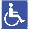 3Miejscowości: Karolinowo, Michałówek, Przyborowice Dolne, Przyborowice Górne, Słotwin, Szczytniki, SzczytnoSzkoła Podstawowa im. Św. Stanisława Kostki w Szczytnie, Szczytno 309-142 Załuski         4Miejscowości: Falbogi Wielkie, Gostolin, Kroczewo, Niepiekła, Sobole, WojnySzkoła Podstawowa im. Jana Pawła II w Kroczewie, ul. Warszawska 57,09-142 Załuski           5Miejscowości Kamienica, Kamienica-Wygoda, Naborówiec, Naborowo, Naborowo-Parcele, Sadówiec, ZłotopoliceSzkoła Podstawowa im. Ks Jana Twardowskiego w Kamienicy, Kamienica 44A09-142 Załuski         6Miejscowości: Nowe Wrońska, Stare WrońskaRemiza OSP, Nowe Wrońska 3609-142 Załuski         